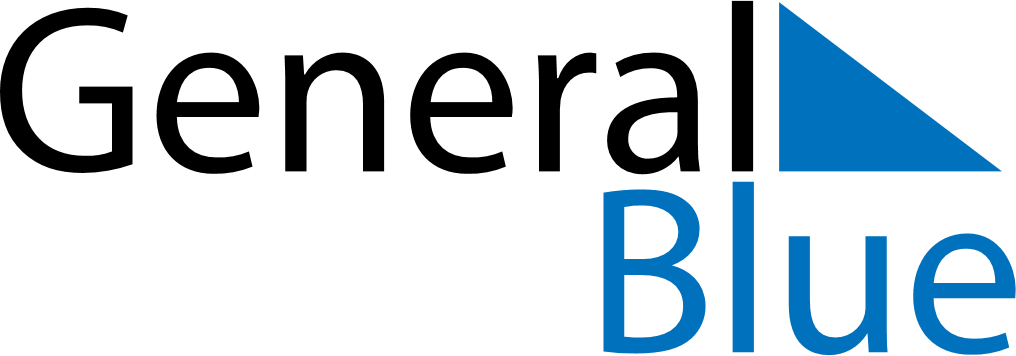 October 2024October 2024October 2024October 2024October 2024October 2024Kindersley, Saskatchewan, CanadaKindersley, Saskatchewan, CanadaKindersley, Saskatchewan, CanadaKindersley, Saskatchewan, CanadaKindersley, Saskatchewan, CanadaKindersley, Saskatchewan, CanadaSunday Monday Tuesday Wednesday Thursday Friday Saturday 1 2 3 4 5 Sunrise: 7:17 AM Sunset: 6:55 PM Daylight: 11 hours and 37 minutes. Sunrise: 7:19 AM Sunset: 6:52 PM Daylight: 11 hours and 33 minutes. Sunrise: 7:20 AM Sunset: 6:50 PM Daylight: 11 hours and 29 minutes. Sunrise: 7:22 AM Sunset: 6:48 PM Daylight: 11 hours and 25 minutes. Sunrise: 7:24 AM Sunset: 6:46 PM Daylight: 11 hours and 21 minutes. 6 7 8 9 10 11 12 Sunrise: 7:25 AM Sunset: 6:43 PM Daylight: 11 hours and 18 minutes. Sunrise: 7:27 AM Sunset: 6:41 PM Daylight: 11 hours and 14 minutes. Sunrise: 7:29 AM Sunset: 6:39 PM Daylight: 11 hours and 10 minutes. Sunrise: 7:30 AM Sunset: 6:37 PM Daylight: 11 hours and 6 minutes. Sunrise: 7:32 AM Sunset: 6:34 PM Daylight: 11 hours and 2 minutes. Sunrise: 7:34 AM Sunset: 6:32 PM Daylight: 10 hours and 58 minutes. Sunrise: 7:35 AM Sunset: 6:30 PM Daylight: 10 hours and 54 minutes. 13 14 15 16 17 18 19 Sunrise: 7:37 AM Sunset: 6:28 PM Daylight: 10 hours and 50 minutes. Sunrise: 7:39 AM Sunset: 6:26 PM Daylight: 10 hours and 47 minutes. Sunrise: 7:40 AM Sunset: 6:24 PM Daylight: 10 hours and 43 minutes. Sunrise: 7:42 AM Sunset: 6:21 PM Daylight: 10 hours and 39 minutes. Sunrise: 7:44 AM Sunset: 6:19 PM Daylight: 10 hours and 35 minutes. Sunrise: 7:45 AM Sunset: 6:17 PM Daylight: 10 hours and 31 minutes. Sunrise: 7:47 AM Sunset: 6:15 PM Daylight: 10 hours and 27 minutes. 20 21 22 23 24 25 26 Sunrise: 7:49 AM Sunset: 6:13 PM Daylight: 10 hours and 24 minutes. Sunrise: 7:51 AM Sunset: 6:11 PM Daylight: 10 hours and 20 minutes. Sunrise: 7:52 AM Sunset: 6:09 PM Daylight: 10 hours and 16 minutes. Sunrise: 7:54 AM Sunset: 6:07 PM Daylight: 10 hours and 12 minutes. Sunrise: 7:56 AM Sunset: 6:05 PM Daylight: 10 hours and 9 minutes. Sunrise: 7:58 AM Sunset: 6:03 PM Daylight: 10 hours and 5 minutes. Sunrise: 7:59 AM Sunset: 6:01 PM Daylight: 10 hours and 1 minute. 27 28 29 30 31 Sunrise: 8:01 AM Sunset: 5:59 PM Daylight: 9 hours and 57 minutes. Sunrise: 8:03 AM Sunset: 5:57 PM Daylight: 9 hours and 54 minutes. Sunrise: 8:05 AM Sunset: 5:55 PM Daylight: 9 hours and 50 minutes. Sunrise: 8:06 AM Sunset: 5:53 PM Daylight: 9 hours and 47 minutes. Sunrise: 8:08 AM Sunset: 5:51 PM Daylight: 9 hours and 43 minutes. 